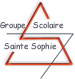 80 rue Gambetta  - B.P.  69  -  17400 SAINT-JEAN D’ANGELY 05 46 32 15 48  -    05 46 32 36 64 -   secretariat@stesophie.frStesophie.frListe des fournitures scolaires pour l'année 2021/2022 : Classe de 3ème Nous rappelons que l'élève est seul responsable de tout objet de valeur non indispensable en classe (bijoux, téléphone portable, vêtement de marque...)Parcours Avenir1 classeur-cahier avec pochettes plastique, feuilles simples à petits ou grands carreauxHistoire-Géographie1 cahier à grands carreaux 24x32 : (200 pages de préférence) ou 2 cahiers de 24x32 de 100 pagesFrançais1 classeur, feuilles doubles et feuilles simples à grands carreaux,  intercalaires et des pochettes transparentes, 1 cahier-classeurAnglais et English + 1 grand cahier de 150 pages et 1 cahier de 100  pagesAllemand1 grand cahier 24x32 à grands carreaux  de 200 pages Espagnol  1 grand cahier 24x32 de 100 pages  SVT1 cahier  24 X 32 à grands carreaux de 100 pagesMaths1 grand classeur à 4 perforations, feuilles simples et  doubles à grands  ou petits carreaux, feuilles simples de couleur, compas, équerre, rapporteur, 1 calculatrice scientifique (de préférence CASIO FX92), 3 intercalaires, matériel de géométrie (équerre, rapporteur, compas, règle graduée)Technologie1 grand classeur avec pochettes plastique, grandes feuilles à petits carreaux (format A4), 5 intercalairesÉducation musicale1 grand cahier 24 X 32 à grands carreaux de 100 pages et garder le cahier de  4ème Physique1 grand classeur, du papier millimétré, 1 calculatrice scientifique, 5 feuilles intercalaires, 25  pochettes plastique, copies doubles blanches, feuilles simples de couleurArts plastiques1 cahier TP (travaux pratiques) 24x32 96 pages ; Tubes peinture gouache (jaune – bleu-rouge-blanc-noir) + pinceaux ; Feuilles blanches type Canson 24x32 180g minimum ; Ciseau, Scotch, colle ; Feutre fin noir mine 0,5 ou 0,7 ; Feutres ; crayons couleurs ; gomme ; Crayons papiers : 1HB – 1 Type H (2H, 3H ou 4H) – 1 Type B (2B, 3B ou 4B) EPS short, chaussures de sport type running, tee-shirt, survêtement pour l'hiver, chaussettes, raquette de tennis de table,Pour tous les cours ciseaux, grande règle graduée, , stylo plume encre bleue, des stylos bille rouge vert noir bleue, surligneurs, crayons de couleur, 1 cahier de brouillon, copies simples et doubles en nombre suffisant dans chaque classeur et régulièrement ravitaillé, un agenda, une clé USB-  Blanco liquide, colle liquide et cutter sont interditsVie Scolaire1 photo d’identité récente avec le nom et le prénom au dos de la photo (sauf si donnée avec le dossier d'inscription), 1 chemise cartonnée à rabat à conserver pour le transport de documents, 1 boîte de mouchoirs en papier, 1 cadenas avec 2 clés (double au secrétariat avec porte clé nominatif– cadenas à code déconseillé) + un étui de protection pour la carte de cantine